Профилактика заболеваний МБДОУ «Детский сад № 53»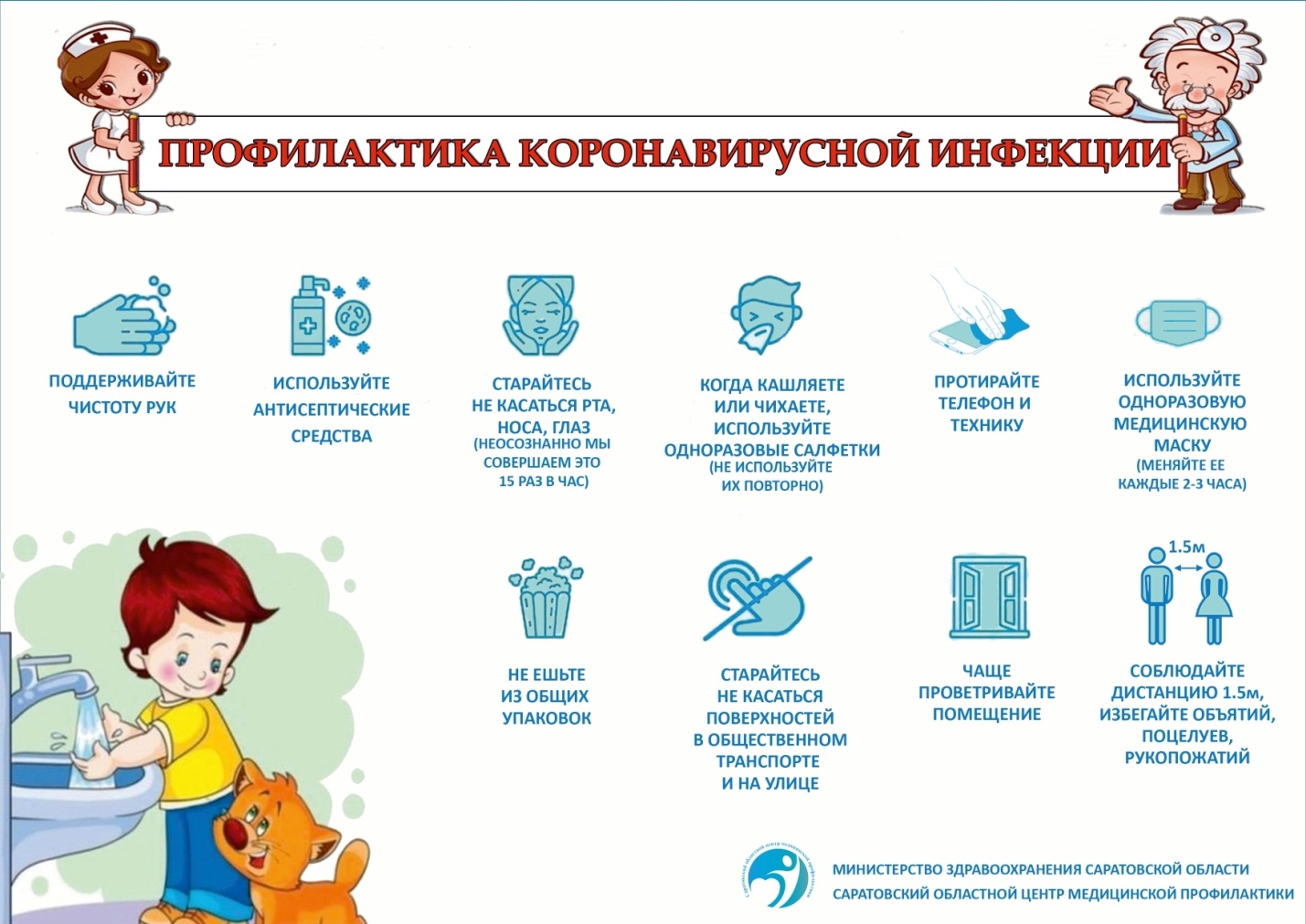 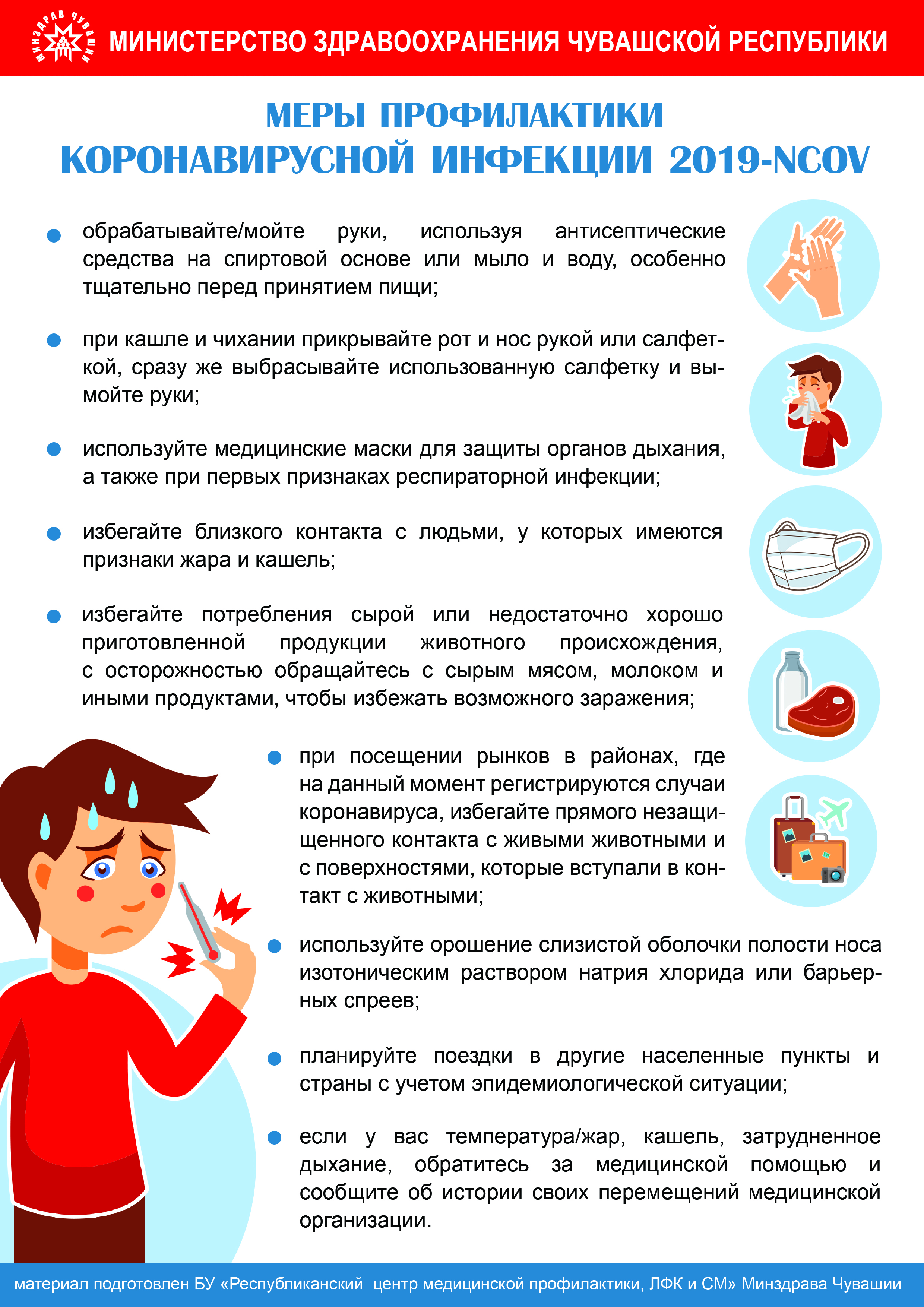 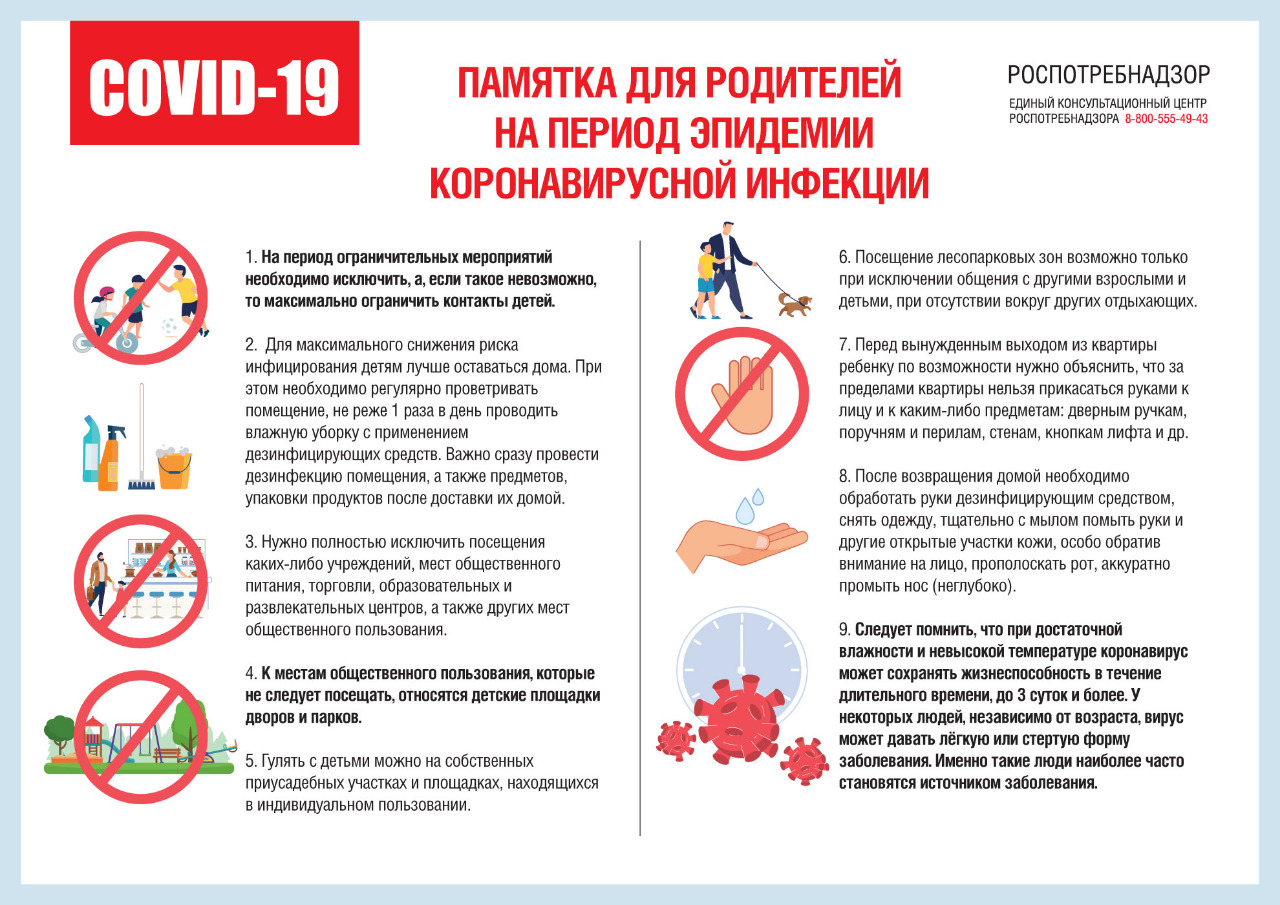 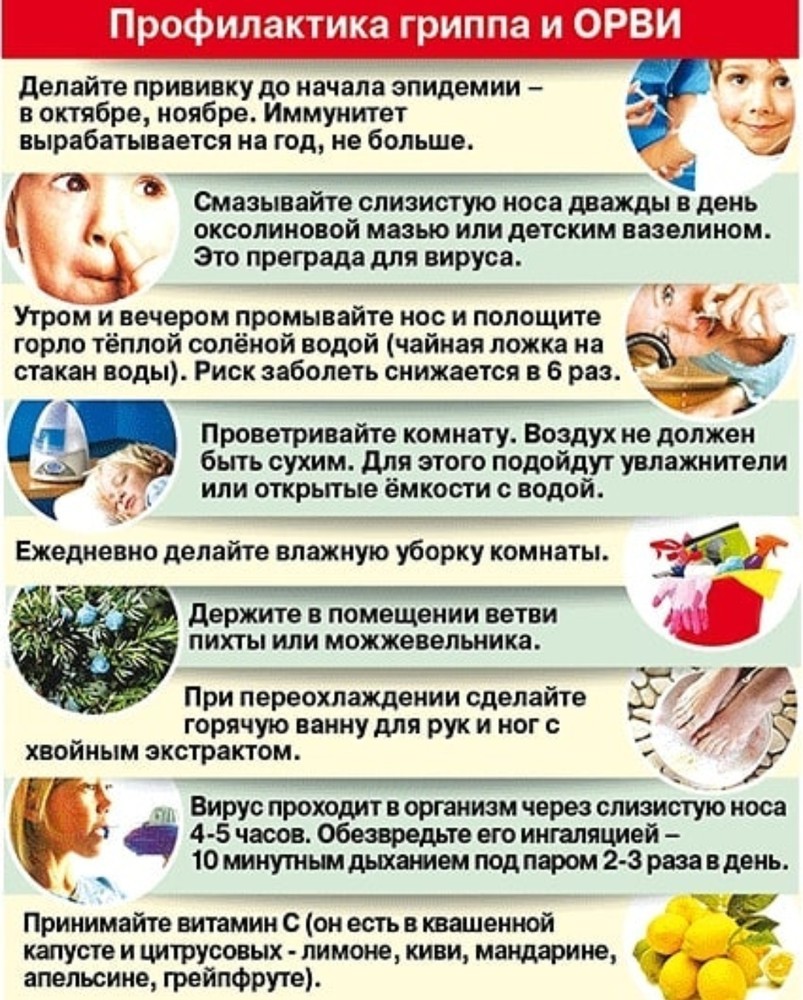 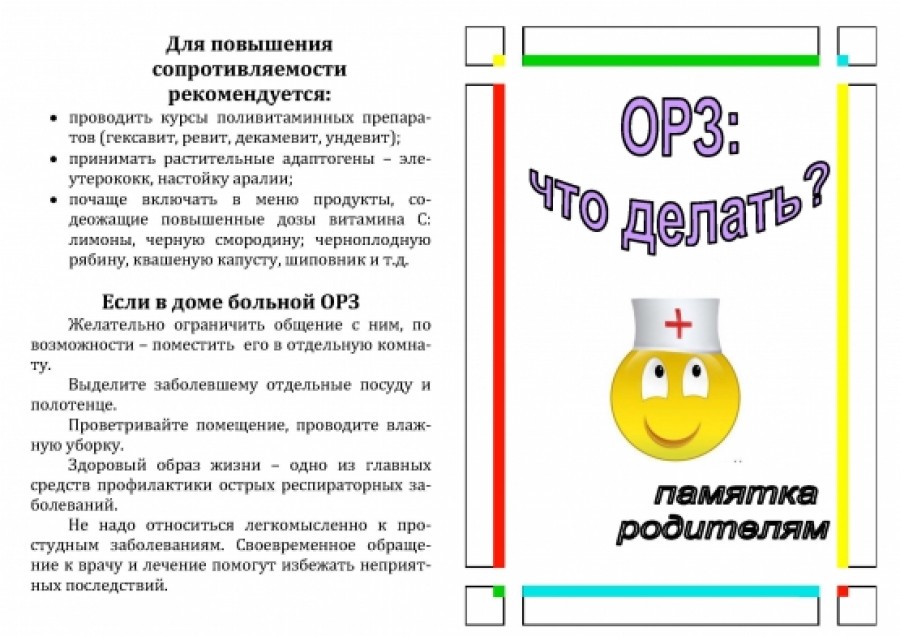 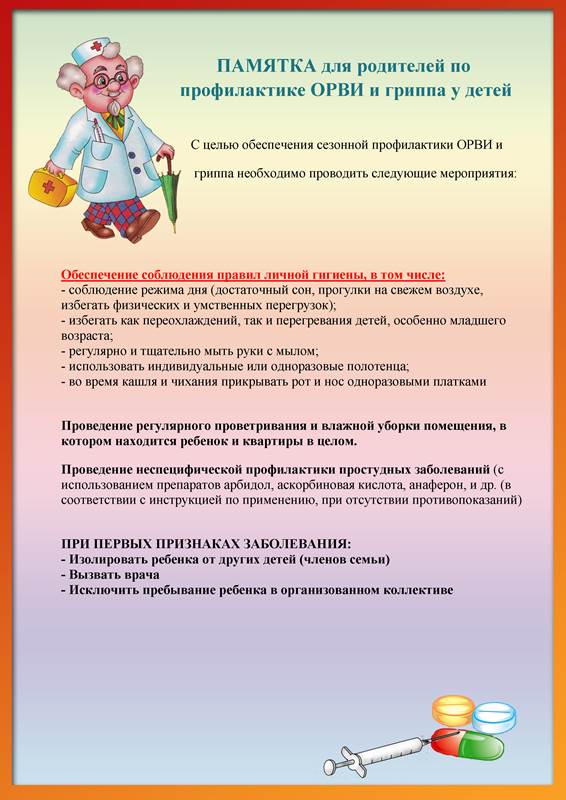 